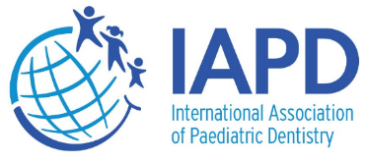 INTERNATIONAL ASSOCIATION OF PAEDIATRIC DENTISTRY“The global voice for children’s oral health”SUPPORTING FORM | IAPD NOMINATIONSBy an IAPD National-Member Society This form is to be completed by the supporting National-Member Society. The nominee should upload the filled-out and signed form (in PDF format) when submitting the online application form. Date:      Name of Nominee:      For the position of:  President-Elect   Editor  Secretary General  Representative for National-Member Societies  Primary Nominating Society                Seconding Nominating Society Name of the Nominating Society:     Name of Nominator:      Position in the Society:      I attest that the nominee has proficient English and communication skills to serve  successfully in the position marked above:  YES 	 NOSignature: 